Publicado en Madrid el 08/01/2021 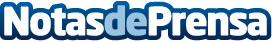 Babalua, ganadora del Premio Agripina en la categoría corporativoLa agencia de comunicación Babalua (www.babalua.es) ganó el premio Agripina el Festival Español de Publicidad, Marketing y Comunicación por referencia en la categoría corporativoDatos de contacto:Babalúa605065567Nota de prensa publicada en: https://www.notasdeprensa.es/babalua-ganadora-del-premio-agripina-en-la Categorias: Nacional Comunicación Marketing Emprendedores Recursos humanos Premios http://www.notasdeprensa.es